Objednávka č. Číslo objednávky uveďte na faktuře, současně přiložte k faktuře i kopii objednávky.Faktury prosím zasílejte na email: fakturace@zoopraha.cz.	Akceptace objednávky:Za objednatele:	………………………………………………..	Za dodavatele:	………………………………………………..	XXX	podpis (razítko) dodavatele
                                          náměstkyně útvaru obchodu a služeb	Datum: 19.07.2024	………………………………………………..Dodavatel: Dodavatel: Dodavatel: LENGAU s.r.o.LENGAU s.r.o.LENGAU s.r.o.Jugoslávská 653/99Jugoslávská 653/99Jugoslávská 653/99613 00 Brno-sever613 00 Brno-sever613 00 Brno-severIČO: 0338649003386490DIČ: CZ03386490CZ03386490Objednávka ze dne:Objednávka ze dne:18. 07. 2024Dodávka do dne:Dodávka do dne:24. 07. 2024Způsob platby:Způsob platby:převodemObjednatel:Objednatel:Zoologická zahrada hl. m. PrahyU Trojského zámku 120/3171 00  Praha 7IČO:00064459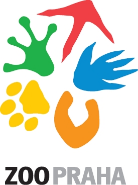 DIČ:CZ 00064459Banka:PPF Bankač. účtu:2000980001/6000